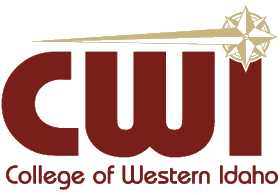 Instructor: Ed LeeOffice: HHS room # 105Email: elee@homedaleschools.orgSchool Office Phone: 208-337-4613Office Hours: M-TH 4:00-6:00 PMLanguage and Arts Department, English ProgramEnglish Composition IENGL 101.004  2014-2015Course DescriptionEnglish 101 emphasizes the process and strategies of writing with critical attention to purpose, audience, and style. Students write analytical essays based on readings, observations, and ideas; develop their inventiveness and voice; and edit for style and conventions of standard usage. This course introduces MLA format. Placement in 101 is based on a proficiency test score and a department writing sample. Prerequisite: ENGL 090 or equivalent placement test score.General Education Core Objectives:This course is an approved General Education core class, and meets the following core objectives:Course ScheduleM-TH12:46 PM-1:46 PMHHS room # 105Regular 36-wk sessionInstructor AvailabilityI try to make myself as available as possible to answer any questions you may have about the course. My preferred method for communicating with students is face-to-face. Try and speak with me before class, after class, or after school. If you cannot meet face-to-face, it is best if you email me. I try to respond to all email within 48 hours; however, that will be longer if you email over the weekend, as I don’t check email regularly on the weekends. Also, if you email late at night, then I may not notice until the next morning or afternoon. Course ObjectivesUpon completion of this course, the student should be able to:Write thesis-driven, analytic essays for an academic audience.Demonstrate rhetorical awareness through use of structure, paragraphing, voice, and tone.Evaluate, analyze, synthesize own ideas and the ideas of others.Read critically for inquiry, learning, thinking, and communicating.Make basic but effective use of sources in an academic documentation format, including in-text citation and a bibliography.Develop flexible strategies for generating, revising, editing, and proof-reading. Demonstrate awareness of grammar and usage conventions in academic writing.Demonstrate basic computer literacy skills.Learn to critique own and others’ works.Outcomes AssessmentSuccess in achieving course outcomes will be measured primarily by course assignments (see Course Assignments below). Students produce and turn in formal writing (4 essays, 16-20 pages total)Students produce and submit informal writing (daily activities)Students respond to reading quizzes for a gradeStudents participate in class discussions and group workStudents submit MLA research writing portfolio that contains all revised assignments from the informative, analytical, and argumentative essay topics.  This will include all draft and revised copies of each assignmentStudents submit a response to a common exit essay assignmentOutcomes Assessment Essay Policy Statement on English Department Outcomes AssessmentOutcomes assessment is a departmental process that determines whether students pass English 015, 090 and 101, while ensuring that each student’s work is fairly reviewed. Here’s how it works: By the fifteenth week of a semester, composition instructors have evaluated enough student work to confidently recommend that a student pass the class or repeat it. Instructors indicate their recommendations as either “P” (Proficient) or “NP” (Not Proficient). In both situations, students will be able to participate in the Outcomes Assessment process. In some instances, however, students may be ineligible to participate because of excessive absences, incomplete work, or plagiarism; these students must repeat the course.  Students must submit a complete Collected Works Portfolio (a folder containing the prewriting, draft, and revised versions of all of the essays they have written during the semester) in order to submit their Outcomes Essay for review. 
The Outcomes Assessment (OA) EssayTo verify instructors’ recommendations, all students enrolled in English 015, 090 and 101 are given common essay assignments. This essay is graded by the instructor and counts towards the course grade, and it also submitted anonymously online for OA review.  The CWI English Department uses the OA essay to assess student proficiency across sections. OA Essay Evaluation and Portfolio ReviewEach essay is evaluated by two readers, neither of whom is the writer’s instructor; readers assess each paper as “P” (Proficient) or “NP” (Not Proficient). If an instructor recommends a student as P and at least one reader agrees with that recommendation, the student is eligible to pass the class. If an instructor recommends a student as NP and at least one reader agrees with that recommendation, the student must repeat the course.

If the assessment of both readers conflicts with an instructor’s recommendation, the student’s portfolio is eligible for the review process.  Review readers assess folders as P or NP. If two review readers assess a folder as P, the student is eligible to pass the class. If two review readers assess a folder as NP, the student must repeat the course. A portfolio with a P and NP will be given to a third deciding reader.Final Grades
Note that it is possible to pass the Outcomes Assessment essay, but not earn enough points during the semester to pass the class. Instructors’ grading policies determine final grades for students who pass Outcomes Assessment. Students who do not pass Outcomes Assessment receive an NC (“No Credit”), a grade that does not affect GPA, but does affect most financial aid like a “W” for withdrawing and not completing the class.
Plagiarism
The outcomes assessment essay must be exclusively a student’s own work. Students submitting work that is not their own will receive an automatic F for the course (see the honesty policy in the CWI catalog).What This Means For You:Part of my job as an instructor is to assign a P or NP recommendation to each of my OA-eligible students. I assign a P recommendation to all students who produce C-level writing or higher over the course of the semester (70+; see grading policy), attend class consistently (see attendance policy), and who have completed all essay assignments; students below 70% by week 14 will receive an NP recommendation. Students with an NP may still respond to the OA assignment. Some students, due to lack of attendance or participation (lack of participation in this case is defined by a failure to submit one or more essay assignments) may be deemed ineligible to respond to the OA assignment. Students who fail the OA essay will receive an “NC” grade for the course, which stands for “no credit” and means they will have to retake the course.Textbooks and Required MaterialsMcQuade, Donald. The Writer's Presence: A Pool of Readings. 4th ed. Boston: Bedford/St. Martin's, 2003. Print.Ballenger, Bruce P. The Curious Researcher: A Guide to Writing Research Papers. 5th ed. New York: Pearson Longman, 2007. Print.Ballenger, Bruce P. The Curious Reader: Exploring Personal and Academic Inquiry. 2nd ed. New York: Pearson/Longman, 2006. Print.Applebee, Arthur N., and Littell McDougal. The Language of Literature. Evanston, Ill.: McDougal Littell, 2002. Print.Reid, Stephen. The Prentice Hall Guide for College Writers. 7th ed. Upper Saddle River, N.J.: Pearson/Prentice Hall, 2006. Print.Writing materials: pen, pencil, writer’s notebookAccess to a computer and an internet connectionCourse ExpectationsSkillsBasic internet/computer skills. You must be able to use Google Drive and Google Docs.  All final essays are to be submitted electronically—no paper copies. All essays must be word processed on a computer, so you should be familiar with basic word processing and be able to use a reliable computer that can save word processed documents. All essays are to be submitted using Microsoft Word. Most word processing software will allow you to “save as” a Word document (doc/docx) or as rtf, which is acceptable. Course AssignmentsMost of the following will be covered in greater depth on subsequent assignment sheets and/or grading rubrics, but here, briefly, are the assignments for this course:Essays (40%): Each unit of study will be capped with an essay, testing students’ ability to write to the course objectives. Technically speaking, these are the second drafts of unit essays; the first drafts are brought to class for peer review. Detailed scoring rubrics will be handed out at the start of each unit. Essays are worth 100 points, and collectively, they account for 40% of a student’s grade. All essays will be formatted in Microsoft Word and submitted electronically.Collected Works Portfolio (30%): At the end of the semester students will have the opportunity to revise for a third time all unit essays, and then turn them in for final evaluation with all other unit work (drafts, assignments, explorations, etc.). The essays will not be evaluated and scored individually; the entire folder will be assigned a grade, and that grade will account for a third of a student’s overall course grade. The folder will be graded on a scale of 100 points, and a rubric with more details on scoring will be made available at the end of the semester.Reading Assignments (30%): Students will be graded on literature reviews, literary terms, story grammar retells, content area retells, Socratic seminars, comprehensive homework, tests, and quizzes.Grading PolicyStudents will receive the standard Homedale High School grading scale as seen on the Lumen grade program.  However, there are no +/- grades at CWI. Therefore, the following grading scale will be used for computing your final grade for college credit:A	90-100B	80-89C	70-79D	60-69F	59 and belowCourse HoursIn addition to the four hours per week spent in class, students can expect to spend six hours per week in preparation for this course, for a total of ten hours per week minimum devoted to English 101.Attendance PolicyYou must follow the Homedale High School student handbook attendance policy.Late PolicyYou must follow the Homedale High School student handbook attendance late work.Required AssignmentsAll unit essays (3) and the Collected Works folder are required to pass the course. Any student missing a unit essay (essays 1-3) will be ineligible to respond to outcomes assessment, and will fail the course.Paper FormattingEvery, and I do mean every, written assignment we turn in for this class must adhere to the following formatting requirements with no exceptions:Times New Roman fontDouble-spacedStandard 1 inch marginsNo extra spacing whatsoever between paragraphsNo title pageNumbered pagesThe following, and only the following, information in the top left hand corner of each assignment:Your nameCourse and section numberName of the assignmentDateA centered title for your paperElectronic AssignmentsAll essay assignments we turn in for this class will be turned in, evaluated, and returned to you electronically, through Google Drive. Consequently, there will be a few requirements. First, you will need the above-mentioned computer and internet access. Second, you will need to complete all of your assignments in Microsoft Word. Academic DishonestyAll work submitted by a student must represent his/her own ideas, concepts, and current understanding. All material found during research must be correctly documented to avoid plagiarism. Cheating or plagiarism in any form is unacceptable and violations may result in disciplinary action ranging from failure of the assignment to failure of the course. Repeated acts of academic dishonesty may have more severe institutional ramifications. I will not tolerate plagiarism in any form. Students caught plagiarizing will be dealt with severely. To avoid any problems, please make sure that you understand the following information: Distinguishing your words and ideas from those of someone else is an important skill for this class. Any plagiarized material, even a key word in a sentence or someone else’s published idea which is not properly documented will result in a failing grade for the assignment. A case of extensive plagiarism (full paragraphs lifted from someone else’s work), repeated plagiarism, or “recycling” a paper could result in failing the class. If you have any questions about using sources, please ask me. Some examples of plagiarism are: Using a phrase or a sentence from a book or magazine in your essay without acknowledging your source (e.g. without putting quotation marks around the quoted material and without mentioning the author) Borrowing specific ideas from another writer without acknowledging your source, even if you write the idea in your own words Cutting and pasting text from the Internet into your paper without acknowledging the source5 Handing in a paper under your name that has been written by someone else (e.g. downloading an essay from the Internet and handing it in as your own) Behavioral ExpectationsEvery student has the right to a respectful learning environment.  In order to provide this right to all students, students must take individual responsibility to conduct themselves in a mature and appropriate manner and will be held accountable for their behavior.  Students who disrupt the class or behave inappropriately or disrespectfully, as determined by the instructor, may be asked to leave the classroom.  Instructors or Student Services has the right to create a written behavioral contract with students; if a student violates a behavioral contract, they may be released from the course.In a writing course it is vital that we respect each other’s ideas, whether expressed in writing or in class discussions.  Sharing your writing for response is like sharing a part of yourself; therefore, it’s crucial that we treat each other kindly.  Kindness, of course, does not mean that we’ll never disagree; it means we’ll disagree and comment respectfully. Emergency ProceduresPlease follow posted instructions in the classroom in the event of an emergency.Syllabus as ContractThis syllabus is the contract you agree to by remaining in this course.  I reserve the right to make changes to the syllabus as scheduling and other classroom concerns may necessitate. If I make a change, then it will come in the form of an amendment.  I will make an announcement in class and send out a class email.Critical Thinkingthe ability to think using analysis, synthesis, evaluation, problem solving, judgment, and the creative processCommunicationthe ability to develop, support, and appropriately communicate ideas through speech, writing, performance, or visual mediaQuantitative Reasoningthe ability to calculate, measure, analyze dataInformation Literacythe ability to locate, understand, assess, and synthesize information in a technological driven societyPersonal Responsibilitythe ability to understand and manage self, to function effectively in social and professional environments and to make reasoned judgments based on an understanding of the diversity of the world community